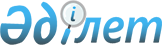 2010 жылы ақылы қоғамдық жұмыстарды ұйымдастыру, әлеуметтік жұмыс орындарын құру туралы
					
			Күшін жойған
			
			
		
					Шығыс Қазақстан облысы Күршім ауданы әкімдігінің 2010 жылғы 10 қаңтардағы N 1458 қаулысы. Шығыс Қазақстан облысы Әділет департаментінің Күршім аудандық әділет басқармасында 2010 жылғы 04 ақпанда N 5-14-104 тіркелді. Қаулысының қабылдау мерзімінің өтуіне байланысты қолдану тоқтатылды (Күршім ауданы әкімі аппаратының 2011 жылғы 08 шілдедегі N 01-05/1494 хаты)

      Ескерту. Қаулысының қабылдау мерзімінің өтуіне байланысты қолдану тоқтатылды (Күршім ауданы әкімі аппаратының 2011.07.08 N 01-05/1494 хаты).      Қазақстан Республикасының 2001 жылғы 23 қаңтардағы «Халықты жұмыспен қамту туралы» № 149 Заңының 7 бабының 5) тармақшасына, 18-1,  20 баптарына және Қазақстан Республикасы Үкіметінің 2001 жылғы 19 маусымдағы № 836 қаулысымен бекітілген қоғамдық жұмыстарды ұйымдастыру және қаржыландыру Ережесіне сәйкес, Қазақстан Республикасының 2001 жылғы 23 қаңтардағы «Қазақстан Республикасындағы жергілікті мемлекеттік басқару және өзін-өзі басқару туралы» № 148 Заңының 31 бабының 1 тармағының 13) тармақшасының негізінде, Күршім ауданының әкімдігі ҚАУЛЫ ЕТЕДІ:



      1. 2010 жылы қоғамдық жұмыстардың түрлері, көлемі, қаржыландыру көздері және нақты жағдайлары 1-қосымшаға сәйкес бекітілсін.



      2. Әлеуметтік жұмыс орындарын құру бойынша мекеме (келісімі бойынша) мен кәсіпорындарының тізбесі 2-қосымшаға сәйкес бекітілсін.



      3. Қатысушылардың еңбек ақылары 2010 жылға белгіленген төменгі жалақыдан кем емес мөлшерінде бекітілсін.



      4. Мекеме басшыларына (келісім бойынша) жеке санаттағы азаматтарға (кәмелетке толмаған балалары бар әйелдерге, көп балалы аналарға, мүгедектерге) жартылай жұмыс істеуге және еңбек уақытын ұйымдастыру кезінде икемді әдістерді қолдану ұсынылсын.



      5. «2009 жылы ақылы қоғамдық жұмыстарды ұйымдастыру, әлеуметтік жұмыс орындарын құру туралы» 2009 жылғы 02 ақпандағы № 1034 (Нормативтік құқықтық актілерде мемлекеттік тіркеу тізілімінде 12 ақпанда 2009 жылғы № 5-14-77 болып тіркелген, 2009 жылғы 21 ақпанда аудандық «Рауан» газетінің 8 нөмірінде жарияланған), ««2009 жылы ақылы қоғамдық жұмыстарды ұйымдастыру, әлеуметтік жұмыс орындарын құру туралы» 2009 жылғы 02 ақпандағы № 1034 қаулысына өзгерістер енгізу туралы» 2009 жылғы 30 қазандағы № 1356 (Нормативтік құқықтық актілерде мемлекеттік тіркеу тізілімінде 09 қарашадағы 2009 жылғы № 5-14-98 болып тіркелген, 2009 жылғы 05 желтоқсанда аудандық «Рауан» газетінің 49 нөмірінде жарияланған) қаулыларының күші жойылды деп танылсын.



      6. Осы қаулының орындалуына бақылау жасау аудан әкімінің орынбасары Д. Әлхановқа жүктелсін.



      7. Қаулы алғашқы ресми жарияланғаннан кейін күнтізбелік он күн өткен соң қолданысқа енгізіледі.      Күршім ауданының әкімі                   А. Сеитов

2010 жылғы 10 қаңтардағы

№ 1458 қаулысына 1 қосымша 

2010 жылға қоғамдық жұмыстар жүргізілетін 

ұйымдардың тізімі, қоғамдық жұмыстардың түрлері, көлемі, 

қаржыландыру көздері және нақты жағдайлары

      Қоғамдық жұмыстардың нақты шарты:



      Жұмыс аптасының ұзақтығы 5 күнді құрайды, екі демалыс күн беріледі, сегіз сағаттық жұмыс күні, түскі үзіліс 1 сағат, жұмыс уақытын есептеу табелінде көрсетілген дәлелді жұмыс істеген уақыты арқылы жұмыссыздың жеке шотына аудару жолымен жүзеге асырылады; еңбекті қорғау және қауіпсіздік техникасы бойынша нұсқаулық, арнайы киіммен, құрал-жабдықтармен қамтамасыз ету, уақытша жұмысқа жарамсыздық бойынша әлеуметтік жәрдемақы төлеу, денсаулыққа мертігу немесе басқа зақымдану салдарынан келтірілген зияндардың орынын толтыру зейнетақы және әлеуметтік ақша аударулар Қазақстан Республикасының заңнамаларына сәйкес жүргізіледі. Қызметкерлердің жекелеген санаттары үшін (әйелдер және отбасылық міндеттері бар өзге адамдар, мүгедектер, он сегіз жасқа толмаған адамдар) қоғамдық жұмыстардың шарттары сай келген санаттың еңбек шарттарының ерекшеліктерін ескерумен анықталады және Қазақстан Республикасының еңбек заңнамасына сәйкес, қызметкерлер мен жұмыс берушілер арасында жасалатын еңбек шарттарымен қарастырылады.

2010 жылғы 10 қаңтардағы

№ 1458 қаулысына 2 қосымша 

Әлеуметтік жұмыс орындарын құру бойынша 

мекеме мен кәсіпорындардың тізбесі
					© 2012. Қазақстан Республикасы Әділет министрлігінің «Қазақстан Республикасының Заңнама және құқықтық ақпарат институты» ШЖҚ РМК
				№
Ұйымдар аты
Қоғамдық жұмыс түрлері
Атқарылатын жұмыстар көлемі
Сұраныс (жарияланған қажеттілік)
Ұсыныс бекітілген)
Қаржыландыру көзі
1
2
3
4
5
6
7
1«Күршім ауылдық округі әкімінің аппараты» ММАудан орталығы мен басқа ауылдарда санитарлық тазалық пен көріктендіру жұмыстарын жүргізу.

Халық және мал санағын жүргізу.

Халықты сумен қамтамасыз ету.

Әлеуметтік жәрдемақылар жөніндегі қоғамдық учаскелік комиссиялар жұмысын жүргізу.

Ауылдарда санитарлық тазалық пен көріктендіру, тәртіп сақтау,  салық жинау және т.б. мәселелер бойынша тұрғындармен жұмысты ұйымдастыру, жүргізу3 ауылда санитарлық тазалық, көріктендіру жұмыстарын жүргізу2840 аулакүніне 5-10 құжат9797Күршім ауданының бюджеті2«Сарыөлең ауылдық округі әкімінің аппараты» ММАуылдарда санитарлық тазалық пен көріктендіру жұмыстарын жүргізу.

Халық және мал санағын жүргізу. Әлеуметтік жәрдемақылар жөніндегі қоғамдық учаскелік комиссиялар жұмысын жүргізу.

Ауылдарда санитарлық тазалық пен көріктендіру, тәртіп сақтау, салық жинау және т.б. мәселелер бойынша тұрғындармен жұмысты ұйымдастыру, жүргізу3 ауылда санитарлық тазалық, көріктендіру жұмыстарын жүргізу545 аула1818Күршім ауданының бюджеті3«Қалғұты ауылдық округі әкімінің аппараты » ММАуылдарда санитарлық тазалық пен көріктендіру жұмыстарын жүргізу.

Халық және мал санағын жүргізу.

Әлеуметтік жәрдемақылар жөніндегі қоғамдық учаскелік комиссиялар жұмысын жүргізу.

Ауылдарда санитарлық тазалық пен көріктендіру, тәртіп сақтау, салық жинау және т.б. мәселелер бойынша тұрғындармен жұмысты ұйымдастыру жүргізуСанитарлық тазалық, көріктендіру жұмыстарын жүргізу320 аулакүніне 5-10 құжат1919Күршім ауданының бюджеті4«Маралды ауылдық округі әкімінің аппараты» ММАуылдарда санитарлық тазалық пен көріктендіру жұмыстарын жүргізу.

Халық және мал санағын жүргізу.

Әлеуметтік жәрдемақылар жөніндегі қоғамдық учаскелік комиссиялар жұмысын жүргізу.

Ауылдарда санитарлық тазалық пен көріктендіру, тәртіп сақтау, салық жинау және т.б. мәселелер бойынша тұрғындармен жұмысты ұйымдастыру, жүргізуСанитарлық тазалық, көріктендіру жұмыстарын жүргізу422 аулакүніне 5-10 құжат2020Күршім ауданының бюджеті5«Абай ауылдық округі әкімінің аппараты» ММХалық пен мал санағын жүргізу.

Ауылдарда санитарлық тазалық пен көріктендіру жұмыстарын жүргізу.

Әлеуметтік жәрдемақылар жөніндегі қоғамдық учаскелік комиссиялар жұмысын жүргізу.

Ауылдарда санитарлық тазалық пен көріктендіру, тәртіп сақтау, салық жинау және т.б. мәселелер бойынша тұрғындармен жұмысты ұйымдастыру, жүргізу428 ауласанитарлық тазалық, көріктендіру жұмыстарын жүргізуКүніне 5-10 құжат1919Күршім ауданының бюджеті6«Құйған ауылдық округі әкімінің аппараты» ММХалық және мал санағын жүргізу.

Ауылдарда санитарлық тазалық пен көріктендіру жұмыстарын жүргізу.

Әлеуметтік жәрдемақылар жөніндегі қоғамдық учаскелік комиссиялар жұмысын жүргізу.

Ауылдарда санитарлық тазалық пен көріктендіру, тәртіп сақтау, салық жинау және т.б. мәселелер бойынша тұрғындармен жұмысты ұйымдастыру, жүргізу452 ауласанитарлық тазалық, көріктендіру жұмыстарын жүргізукүніне 5-10 құжат1414Күршім ауданының бюджеті7«Балықшы ауылдық округі әкімінің аппараты" ММАуылдарда санитарлық тазалық пен көріктендіру жұмыстарын жүргізу.

Әлеуметтік жәрдемақылар жөніндегі қоғамдық учаскелік комиссиялар жұмысын жүргізу.

Ауылдарда санитарлық тазалық пен көріктендіру, тәртіп сақтау, салық жинау және т.б. мәселелер бойынша тұрғындармен жұмысты ұйымдастыру, жүргізуСанитарлық тазалық, көріктендіру жұмыстарын жүргізукүніне 5-10 құжат77Күршім ауданының бюджеті8«Теректі ауылдық округі әкімінің аппараты» ММХалық және мал санағын жүргізу.

Әлеуметтік жәрдемақылар жөніндегі қоғамдық учаскелік комиссиялар жұмысын жүргізу.

Ауылдарда санитарлық тазалық пен көріктендіру жұмыстарын жүргізу.

Ауылдарда санитарлық тазалық пен көріктендіру, тәртіп сақтау, салық жинау және т.б. мәселелер бойынша тұрғындармен жұмысты ұйымдастыру, жүргізу1337 аулакүніне 5-10 құжатсанитарлық тазалық, көріктендіру жұмыстарын жүргізу8080Күршім ауданының бюджеті9«Боран ауылдық округі әкімінің аппараты» ММХалық және мал санағын жүргізу.

Әлеуметтік жәрдемақылар жөніндегі қоғамдық учаскелік комиссиялар жұмысын жүргізу. Ауылдарда санитарлық тазалық пен көріктендіру жұмыстарын жүргізу.

Ауылдарда санитарлық тазалық пен көріктендіру, тәртіп сақтау, салық жинау және т.б. мәселелер бойынша тұрғындармен жұмысты ұйымдастыру, жүргізу786 аулакүніне 5-10 құжатсанитарлық тазалық, көріктендіру жұмыстарын жүргізу2222Күршім ауданының бюджеті10«Қалжыр ауылдық округі әкімінің аппараты» ММАуылдарда санитарлық тазалық пен көріктендіру жұмыстарын жүргізу.

Әлеуметтік жәрдемақылар жөніндегі қоғамдық учаскелік комиссиялар жұмысын жүргізу.

Халық және мал санағын жүргізу.

Ауылдарда санитарлық тазалық пен көріктендіру, тәртіп сақтау, салық жинау және т.б. мәселелер бойынша тұрғындармен жұмысты ұйымдастыру, жүргізусанитарлық тазалық, көріктендіру жұмыстарын жүргізукүніне 5-10 құжат609 аула1919Күршім ауданының бюджеті11«Ақбұлақ ауылдық округі әкімінің аппараты» ММАуылдарда санитарлық тазалық пен көріктендіру жұмыстарын жүргізу.

Әлеуметтік жәрдемақылар жөніндегі қоғамдық учаскелік комиссиялар жұмысын жүргізу.

Халық және мал санағын жүргізу.

Ауылдарда санитарлық тазалық пен көріктендіру, тәртіп сақтау, салық жинау және т.б. мәселелер бойынша тұрғындармен жұмысты ұйымдастыру, жүргізусанитарлық тазалық, көріктендіру жұмыстарын жүргізукүніне 5-10 құжат238 аула1616Күршім ауданының бюджеті12«Төсқайың ауылдық округі әкімінің аппараты» ММАуылдарда санитарлық тазалық пен көріктендіру жұмыстарын жүргізу.

Әлеуметтік жәрдемақылар жөніндегі қоғамдық учаскелік комиссиялар жұмысын жүргізу.

Халық және мал санағын жүргізу.

Ауылдарда санитарлық тазалық пен көріктендіру, тәртіп сақтау, салық жинау және т.б. мәселелер бойынша тұрғындармен жұмысты ұйымдастыру, жүргізусанитарлық тазалық, көріктендіру жұмыстарын жүргізукүніне 5-10 құжат339 аула1818Күршім ауданының бюджеті13Аудан мектептеріАғымды жөндеу жұмыстары, мектеп жанындағы бақшаны егу, күтіп-баптау жұмыстарыАудан бойынша мектептерде жөндеу жұмыстарын жүргізу7575Күршім ауданының бюджеті14Қарттармен және мүгедектермен жұмыс істеуші мекемелер (келісімдері бойынша)Қарттар мен мүгедектерді күту және оларға көмектесуКүршім ауылында қарттар мен мүгедектердің үйлерінің шатырларының қарларын күреу, ағымды жөндеу жұмыстары66Күршім ауданының бюджеті15Күршім аудандық көпсалалы  коммуналдық кәсіпорныАуылды көріктендіру, санитарлық тазалық жұмыстарыКүршім ауылының көшелерін қардан тазалау, көктемде санитарлық тазалық, көріктендіру жұмыстарын жүргізу2020Күршім ауданының бюджеті16Аудандық мәдениет және тілдерді дамыту бөліміМәдениет ғимараттарында жөндеу жұмыстарын жүргізуКүршім, Теректі мәдениет үйлерінің ағымды жөндеу жұмыстары44Күршім ауданының бюджеті17Аудандық ішкі істер бөліміКөп қабатты үйлерде тазалықты сақтауКүршім ауылында көпқабатты үйлердің тазалығын қадағалау, ішкі істер бөлімі тарапынан күнінен 10-15 құжат тарату77Күршім ауданының бюджеті18Басқа бюджеттік мекемелер, кәсіпорындарАғымдағы және мұрағатты құжаттармен жұмыс, хат-хабарларды жеткізукүніне 10-20 құжаткүніне 5-10 құжат4848Күршім ауданының бюджеті19Нашақорларды, жазасын өтеп келгендерді жұмысқа орналастыратын мекемелер (келісімдері бойынша)Әртүрлі ағымдағы жұмыстарМекемелер мен кәсіпорындарда ағымдық жөндеу жұмыстары55Күршім ауданының бюджеті20Бас бостандығынан айыру мекемелерінен келгендерді жұмысқа алатын мекемелерӘртүрлі ағымдағы жұмыстарМекемелер мен кәсіпорындарда ағымдық жөндеу жұмыстары66Күршім ауданының бюджеті21Жаңа жұмыс орындарын ашып, әртүрлі құрылыс жүргізетін кәсіпкерлер мен кәсіпорындар (келісімдері бойынша)Ағымдағы және күрделі жөндеу жұмыстарын, жол жөндеу жұмыстарын жүргізуАғымды жөндеу, жол жөндеу, жұмыстары және егін, мал шаруашылығындағы маусымдық жұмыстар6060Күршім ауданының бюджеті, жұмыс берушінің қаражатыР/с
Жұмыс беруші
Жұмыс орындарының саны
1
«Күршім мемлекеттік сорт сынау станциясы»  келісімі бойынша) Д. Тоқтаров10
2
Күршім ауданы әкімінің «Күршім» мемлекеттік көп салалы коммуналдық кәсіпорыны Н. Оразбеков10
Барлығы20
